Заключениео результатах экспертно-аналитического мероприятия«Проведение оперативного (текущего) анализа исполнения и контроля за организацией исполнения бюджета муниципального образования «Дондуковское сельское поселение» в текущем финансовом году» за 9 месяцев 2022 годаст.Гиагинская                                                                         14 ноября 2022 годаЭкспертно-аналитическое мероприятие проведено Контрольно-счетной палатой МО «Гиагинский район» в соответствии с Положением о Контрольно-счетной палате муниципального образования «Гиагинский район», утвержденного Решением Совета народных депутатов Гиагинского района» от 28.10.2021 года № 500, на основании пункта 3.6. плана работы Контрольно-счетной палаты муниципального образования «Гиагинский район» на 2022 год, утвержденного приказом председателя Палаты от 19.07.2022 № 16, Стандартом внешнего муниципального финансового контроля Контрольно-счетной палаты МО «Гиагинский район» СФК - 15 «Проведение оперативного (текущего) анализа исполнения и контроля за организацией исполнения местного бюджета в текущем финансовом году», утвержденного  Решением коллегии Контрольно-счетной палаты муниципального образования «Гиагинский район» от 21 марта 2022 года № 1, приказа председателя палаты от 31.10.2022 года №22.Целью оперативного контроля исполнения бюджета является анализ исполнения бюджета муниципального образования «Дондуковское сельское поселение» за 9 месяцев 2022 года, выявление отклонений и недостатков и подготовка предложений по их устранению.Информационной основой являются сведения об исполнении бюджета, динамика показателей и сравнительный анализ планируемых, утвержденных и фактических  данных. Источниками информации являются:- Решение  Совета  народных  депутатов МО «Дондуковское сельское поселение» от 28.12.2021г. № 19 «О бюджете муниципального образования «Дондуковское сельское поселение» на 2022 год и на плановый период 2023 и 2024 годов»;- Решение  Совета  народных  депутатов МО «Дондуковское сельское поселение» от 28.12.2021г. № 19 «О бюджете муниципального образования «Дондуковское сельское поселение» на 2022 год и на плановый период 2023 и 2024 годов» в редакции Решения Совета народных депутатов МО «Дондуковское сельское поселение» от 27.09.2022г. № 48;-  постановление главы МО «Дондуковское сельское поселение» от 11.10.2022г. № 104 «Об исполнении бюджета муниципального образования «Дондуковское сельское поселение» за 3 квартал 2022 года»;- отчет об исполнении бюджета муниципального образования «Дондуковское сельское поселение» за 9 месяцев 2022 года.Согласно требованиям части 5 статьи 264.2 БК РФ отчет об исполнении местного бюджета за первый квартал, полугодие и девять месяцев текущего финансового года утверждается местной администрацией и направляется в представительный орган и созданный им орган внешнего муниципального финансового контроля.Анализ составлен на основании информации об основных показателях исполнения бюджета на 01.10.2022 года, предоставленной муниципальным образованием «Дондуковское сельское поселение».Общая характеристика исполнения бюджета муниципального образования «Дондуковское сельское поселение» за 9 месяцев 2022 года.Бюджет муниципального образования «Дондуковское сельское поселение» утвержден Решением Совета народных депутатов муниципального образования «Дондуковское сельское поселение» от 28.12.2021 года  № 19 «О бюджете муниципального образования «Дондуковское сельское поселение» на 2022 год и на плановый период 2023 и 2024 годов» на 2022 год по доходам в сумме 19920,9 тыс. руб. (в том числе безвозмездные поступления – 4606,6 тыс. руб.), по расходам – 19920,9 тыс. руб.. За 9 месяцев 2022 года уточненные назначения составили: по доходам – 21764,1 тыс. руб. (в том числе безвозмездные поступления – 5882,7 тыс. руб.), по расходам – 24173,1 тыс. руб., с дефицитом – 2409,0  тыс. руб.Исполнение бюджета за 9 месяцев 2022 года представлено в таблице     № 1:                                                                                   Таблица № 1 (тыс. руб.)Исполнение бюджета за 9 месяцев 2022 года по доходам составило 18304,1 тыс. руб., или 84,1 % от уточненного годового плана на 2022 год. По сравнению с аналогичным периодом 2021 года доходы бюджета уменьшились на 7789,0 тыс. руб., или на 29,9%.Налоговые и неналоговые доходы за 9 месяцев 2022 года поступили в сумме 12491,3 тыс. руб., или 78,5 % к годовому плану. По сравнению с 9 месяцами 2021 года налоговые и неналоговые доходы увеличились на 2743,6 тыс. руб., или на 28,1 %.Безвозмездные поступления в бюджет муниципального образования «Дондуковское сельское поселение» за 9 месяцев текущего года составили 5812,8 тыс. руб., или 98,8  % от годовых назначений, что на 10532,6 тыс. руб. меньше, чем за аналогичный период прошлого года. Расходная часть за 9 месяцев 2022 года исполнена в размере 19600,2 тыс. руб., или 81,1 % от утвержденного годового плана. По сравнению с аналогичным периодом 2021 года расходы бюджета уменьшились на 6898,5 тыс. руб., или на 35,2 %.Фактически бюджет муниципального образования «Дондуковское сельское поселение» за 9 месяцев 2022 года исполнен с превышением расходов  над доходами в сумме 1296,0 тыс. руб.Исполнение доходной части бюджета муниципального образования «Дондуковское сельское поселение».Налоговые и неналоговые доходы бюджета муниципального образования «Дондуковское сельское поселение» за 9 месяцев 2022 года составили 12491,3 тыс. руб., или 78,5 % к уточненному годовому бюджету и 128,1 % к фактическому исполнению за аналогичный период 2021 года.Наиболее значимыми поступлениями в бюджет муниципального образования в структуре налоговых и неналоговых доходов являются:*налоги на имущество – 23,9 %;*налоги на товары – 23,8 %;*налоги на совокупный доход – 22,9%;*налог на доходы физических лиц – 22,1 %;Основные показатели исполнения доходной части бюджета за 9 месяцев 2022 года представлены в таблице № 2:                                                                                   Таблица № 2 (тыс. руб.)Налоговых доходов за 9 месяцев 2022 года поступило в бюджет муниципального образования «Дондуковское сельское поселение» 11589,9 тыс. руб., или 78,5% от уточненных годовых назначений (14757,3 тыс. руб.), что на 2718,6 тыс. руб. больше, чем за аналогичный период прошлого года. В доходной части бюджета муниципального образования «Дондуковское сельское поселение» значительную роль занимает налог на доходы физических лиц (НДФЛ), поступления по которому за 9 месяцев 2022 года составили 2765,5 тыс. руб., или 59,8 % от уточненных плановых назначений, что на 275,1 тыс. руб. больше, чем за 9 месяцев 2021 года. Увеличение поступлений составило 111 %.Поступления по налогам на товары (работы, услуги), реализуемые на территории российской Федерации за 9 месяцев текущего года составили 2977,7 тыс. руб., что составляет 102,8 % от уточненных бюджетных назначений, что на 653,8 тыс. руб. больше, чем за 9 месяцев 2021 года. Прирост поступлений составил 28,1 %.За 9 месяцев 2022 года в бюджет муниципального образования поступило налогов на совокупный доход 2858,2 тыс. руб. Уточненный годовой прогноз поступления за 9 месяцев 2022 года выполнен на 84,3 %, что на 194,2 тыс. руб. меньше, чем за 9 месяцев 2021 года. Снижение поступлений составило 6,4 %. Причинами снижения поступления налога явилось сокращения объемов реализации продукции.В отчетном периоде в бюджет муниципального образования поступления по налогам на имущество составили 2981,0 тыс. руб., что составило к бюджетному назначению на 2022 год 77,9 %. В сравнении с показателями за 9 месяцев 2021 года поступления по данному налогу увеличилось на 1986,0 тыс. руб. Поступление увеличилось в 3 раза относительно показателей аналогичного периода 2021 года. Высокие темпы поступления по земельному налогу и налогу на имущество физических лиц связаны  с погашением задолженности в большем объеме. Увеличение поступления по земельному налогу организаций связано с постановкой на учет новых объектов собственности. За 9 месяцев 2022 года государственной пошлины поступило 7,5 тыс.руб., что составляет 50% от планируемого годового объема поступлений.Таким образом, в целом, за 9 месяцев 2022 года произошло увеличение поступлений по налоговым доходам к уровню аналогичного периода предыдущего года на 30,6 %.Неналоговых доходов за 9 месяцев 2022 года поступило в бюджет муниципального образования «Дондуковское сельское поселение» 901,3 тыс. руб., или 80,2 % от уточненных годовых назначений (1124,1 тыс. руб.), что на 24,9 тыс. руб. больше, чем за аналогичный период прошлого года. Доходы от использования имущества, находящегося в муниципальной собственности за 9 месяцев 2022 года составили 0,1 тыс. руб.Поступление доходов от оказания платных услуг и компенсации затрат государства за 9 месяцев 2022 года в бюджет муниципального образования составило 514,3 тыс. руб., или 64,3 % от уточненных годовых назначений (800,0 тыс.руб.), что на 43,7 тыс.руб. меньше поступлений 2021 года. Поступление от штрафов составило 8,0 тыс.руб., что на 1,4 тыс. руб. больше поступлений за аналогичный период 2021 года.Прочих неналоговых доходов за 9 месяцев текущего года в бюджет муниципального образования поступило 321,1 тыс. руб., или 100% от бюджетных назначений, что на 9,3 тыс. руб. больше, чем за соответствующий период прошлого года. Увеличение поступлений составило 3 %.Таким образом, в целом за 9 месяцев 2022 года произошло увеличение поступлений по неналоговым доходам к уровню аналогичного периода предыдущего года на 2,8 %.Безвозмездные поступления в бюджет муниципального образования «Дондуковское сельское поселение» за 9 месяцев 2022 года составили 5812,8 тыс. руб., или 98,8 % от уточненных годовых назначений (5882,7 тыс. руб.), что на 10532,6 тыс. руб. или на 64,4 % меньше, чем за аналогичный период прошлого года. Структура безвозмездных поступлений сложилась следующим образом:* Дотации - 1477,0 тыс.руб.;* Субсидии - 3942,7 тыс.руб.;* Субвенции – 223,2 тыс. руб.,* Прочие безвозмездные поступления - 170,0 тыс.руб.Таким образом, из вышеизложенного следует, что по сравнению с 9 месяцами 2021 года объем доходов бюджета муниципального образования «Дондуковское сельское поселение» за 9 месяцев 2022 года увеличился на 28,1 %. Объем поступлений в бюджет по налоговым и неналоговым доходам увеличился на 30,6 %, объем безвозмездных поступлений уменьшился на 64,4%.Исполнение доходной части бюджета муниципального образования отражено в приложении № 1 к информации.   Исполнение расходной части бюджета муниципального образования «Дондуковское сельское поселение».За 9 месяцев 2022 года расходная часть муниципального бюджета исполнена в сумме 19600,2 тыс. руб. при уточненном годовом бюджетном назначении 24173,1 тыс. руб., или 81,1 % от плана.В целом за 9 месяцев 2022 года, финансовые ресурсы бюджета муниципального образования по функциональной классификации расходов распределились следующим образом:- общегосударственные вопросы – 40,3 %;- национальная оборона - 0,8%;- национальная безопасность и правоохранительная деятельность – 0,6 %;- национальная экономика – 16,9 %;- жилищно-коммунальное хозяйство – 39,0 %;- культура, кинематография - 0,2%;- социальная политика – 1,6 %;- физическая культура и спорт - 0,2%;- межбюджетные трансферты общего характера – 0,5 %.Основные показатели исполнения бюджета за 9 месяцев 2022 года по расходам представлены в таблице № 3:                                                                                   Таблица № 3 (тыс. руб.)По разделу 0100 «Общегосударственные вопросы» бюджетные назначения за 9 месяцев 2022 года исполнены в сумме 7889,9 тыс. руб., или на 73,9 % от утвержденных годовых ассигнований (10672,9 тыс. руб.), что на 1236,2 тыс. руб. больше, чем за 9 месяцев 2021 года. Увеличение составило 18,6 %.Исполнение расходов бюджета муниципального образования по подразделам характеризуется следующими данными:                                                                                                     (тыс. руб.) По подразделу 0200 «Национальная оборона» бюджетные назначения за 9 месяцев исполнены в сумме 161,2 тыс.руб. или 62 %, что на 2,8 тыс.руб. больше в сравнении с 2021 годом.                                                                                                           (тыс. руб.)По разделу 0300 «Национальная безопасность и правоохранительная деятельность» бюджетом муниципального образования на 2022 год предусмотрены расходы в размере 170,0 тыс. руб. Фактически исполнение составило 111,5 тыс. руб., или 65,6 % от бюджетных ассигнований, предусмотренных на 2022 год.Исполнение расходов бюджета муниципального образования по подразделам характеризуется следующими данными:                                                                                                          (тыс. руб.)По разделу 0400 «Национальная экономика» запланированы расходы в сумме 3916,5 тыс. руб., исполнено 3308,2 тыс. руб., или 84,5 % от годовых бюджетных назначений, что на 8038,1 тыс. руб. меньше, чем за 9 месяцев 2021 года. Уменьшение составило 70,8 %.Исполнение расходов бюджета муниципального образования по подразделам характеризуется следующими данными:                                                                                                          (тыс. руб.)По разделу 0500 «Жилищно-коммунальное хозяйство» бюджетные назначения за 9 месяцев 2022 года исполнены в сумме 7640,6 тыс. руб., или 90,5 % от утвержденного годового плана (8444,7 тыс. руб.), или на 95,7 тыс. руб. меньше, чем за аналогичный период прошлого года. Уменьшение  составило 1,2 %.Исполнение расходов бюджета муниципального образования по подразделам характеризуется следующими данными:                                                                                                          (тыс. руб.)По разделу 0800 «Культура, кинематография» за 9 месяцев 2022 года бюджетные назначения исполнены в сумме 29,6 тыс.руб. или 29,6%. За аналогичный период 2021 года исполнение составило  51,0 тыс. руб., что на 21,4 тыс.руб. или на 58% больше,  чем в 2022 году.Исполнение расходов бюджета муниципального образования по подразделам характеризуется следующими данными:                                                                                                         (тыс. руб.)По разделу 1000 «Социальная политика» за 9 месяцев 2022 года бюджетные назначения исполнены в сумме 321,7 тыс. руб., или 74,3 % от объема ассигнований, утвержденных на год (433,4 тыс. руб.), что на 98,2 тыс. руб. меньше, чем за 9 месяцев 2021 года. Уменьшение  составило 23,4%.Исполнение расходов бюджета муниципального образования по подразделам характеризуется следующими данными:                                                                                                          (тыс. руб.)По разделу 1100 «Физическая культура и спорт» бюджетные назначения исполнены в сумме 31,6 тыс.руб. или 45,1%, что на 19,7 тыс.руб. меньше исполнения за аналогичный период 2021 года. Исполнение расходов бюджета муниципального образования по подразделам характеризуется следующими данными:                                                                                                                                                                       (тыс. руб.)По разделу 1400 «Межбюджетные трансферты общего характера бюджетам бюджетной системы Российской Федерации» (подраздел 1403 «Прочие межбюджетные трансферты общего характера») бюджетом муниципального образования на 2022 год предусмотрены расходы в размере 105,8 тыс. руб. Исполнение составило 105,8 руб. или 100%, что больше исполнения за аналогичный период предыдущего года на 79,3 тыс.руб. или на 46,8%.Расходы муниципального бюджета «Дондуковское сельское поселение» за 9 месяцев 2022 года в разрезе разделов и подразделов от утвержденных годовых назначений исполнены непропорционально.На более высоком уровне исполнены расходы по разделам:«Межбюджетные трансферты общего характера бюджетам бюджетной системы Российской Федерации» - 100 %;«Жилищно-коммунальное хозяйство» - 90,5 %; «Национальная экономика» - 84,5 %;  «Социальная политика» - 74,3 %;«Общегосударственные вопросы» - 73,9 %;«Национальная безопасность и правоохранительная деятельность» - 65,3 %.«Национальная оборона» - 62 %. 		На низком уровне исполнены расходы по следующим разделам:«Физическая культура и спорт» - 45,1 %; «Культура, кинематография» - 29,6 %.В целом, расходы за 9 месяцев 2022 года бюджета муниципального образования «Дондуковское сельское поселение» по сравнению с 9 месяцев 2021 года уменьшились на 26 %.Исполнение расходной части бюджета муниципального образования отражено в приложении № 2 к информации.   Резервный фонд.Решением Совета народных депутатов муниципального образования «Дондуковское сельское поселение» № 19 от 28.12.2021 «О бюджете муниципального образования «Дондуковское сельское поселение» на 2022 год и на плановый период 2023 и 2024 годов» резервный фонд был утвержден в объеме 100,0 тыс. руб.  За 9 месяцев 2022 года изменения в Решение не вносились.Согласно отчету об использовании средств резервного фонда Дондуковского сельского поселения за 9 месяцев 2022 года расходы не производились.5.  Исполнение бюджета по муниципальным программамИсполнение расходных обязательств бюджета Дондуковского сельского поселения, осуществляется в рамках реализации муниципальных программ.Программные расходы на 9 месяцев 2022 года составили 30,6% (5992,7 тыс.руб.) от общего объема произведенных расходов бюджета (19600,2 тыс. рублей).Непрограммные расходы бюджета составили 13607,5 тыс. рублей или 69,4% от общего объема произведенных расходов.Анализ исполнения муниципальных программ Дондуковского сельского  поселения за 9 месяцев 2022 года представлен ниже в таблице:тыс. руб.		Исполнение муниципальных программ за 9 месяцев 2022 года сложилось в диапазоне от 28,2% до 100%.  		В течение отчетного периода высокое исполнение составило по следующим программам: «Формирование современной городской среды» - 100%, «Регулирование земельно-имущественных отношений» - 79,2%, «Социальная политика» - 74,3%, «Благоустройство территории муниципального образования «Дондуковское сельское поселение»  - 65,4%, «Обеспечение первичных мер пожарной безопасности» - 65,6%, «Комплексное развитие систем коммунальной инфраструктуры» - 65,5%, «Энергосбережение и повышение энергетической эффективности» - 61,9%,  .На более низком уровне исполнены или не исполнены следующие муниципальные программы: «Развитие физической культуры и спорта» -45,1%, «Памятные и юбилейные даты» - 31%, «Развитие культуры» - 28,2%,  «Развитие сельской территории МО «Дондуковское сельское поселение» - 0%, «Профилактика правонарушений, терроризма, экстремизма, и противодействие незаконному обороту наркотических средств на территории МО "Дондуковское сельское поселение» - 0%, «Повышение безопасности дорожного движения» - 0%.6. ВыводыЗа 9 месяцев 2022 года в бюджет МО «Дондуковское сельское поселение» поступили доходы в объеме 18304,1 тыс. руб. или 84,1 % от утвержденного показателя.По группе «Налоговые и неналоговые доходы» поступления составили 12491,3 тыс. руб. или 78,7 % от утвержденного показателя.По группе «Безвозмездные поступления» доходы составили 5812,8 тыс. руб.  или 98,8 % от утвержденного показателя.По сравнению с соответствующим периодом прошлого года объем поступивших доходов уменьшился на 7789,0 тыс. руб. или на 29,9 %.Доля налоговых и неналоговых доходов составила 68,2 % в общей сумме поступивших доходов, доля безвозмездных поступлений - 31,8 %.Расходы бюджета МО «Дондуковское сельское поселение» составили 19600,2 тыс. руб. или 81,1 % от утвержденного показателя.По сравнению с соответствующим периодом прошлого года объем расходов уменьшился на 6898,5 тыс. руб. или на 26 %. В структуре произведенных в отчетном периоде расходов бюджета поселения наибольший процент исполнения по разделам «Межбюджетные трансферты общего характера бюджетам бюджетной системы Российской Федерации» - 100%, «Жилищно-коммунальное хозяйство» 90,5% «Национальная экономика» - 84,5%.   8. Предложения (рекомендации):Направить заключение Контрольно-счетной палаты в Совет народных депутатов МО «Дондуковское сельское поселение» и главе МО «Дондуковское сельское поселение» с предложениями: - соблюдать требования части 5 статьи 264.2 БК РФ;	- исполнителям муниципальных программ, реализуемых за счет бюджета МО «Дондуковское сельское поселение» принять меры по своевременному исполнению мероприятий, запланированных муниципальными программами;	-  продолжить  работу по сокращению непрограммых расходов бюджета МО «Дондуковское сельское поселение».Председатель Контрольно – счетной палатымуниципального образования МО «Гиагинский район»                                                         И.Н.ПоддубнаяГлавный инспекторКонтрольно – счетной палатыМО «Гиагинский район»                                                            С.А.СтацюковаРЕСПУБЛИКА АДЫГЕЯКонтрольно-счетная палатаМуниципального образования«Гиагинский район»385600, ст.Гиагинская, ул.Кооперативная,35,тел./факс (87779) 3-09-30https://кспмогиагра.рф e-mail:kspgiag@mail.ru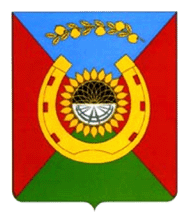 АДЫГЭ РЕСПУБЛИКЭМКIЭМуниципальнэ образованиеу«Джэджэ районым»УплъэлIун-лъытэнхэмкIэ и палат385600, ст.Джаджэр, ул.Кооперативнэр, 35, тел./факс (87779) 3-09-30https://кспмогиагра.рф e-mail:kspgiag@mail.ruНаименование статейУтвержд.бюджет на 2022 год (уточненный)Исполне-ние за 9 месяцев 2022 года% испол-нения к уточнен-ному бюджетуИсполне-ние за 9 месяцев 2021 годаОтклоне-ния   гр. 3–5123456Всего доходов, в т. ч.21764,118304,184,126093,1-7789,0- налоговые и неналоговые доходы15881,412491,378,59747,72743,6- безвозмездные поступления5882,75812,898,816345,4-10532,6Всего расходов24173,119600,281,126498,7-6898,5Дефицит (профицит) бюджета-2409,0-1296,0-405,6Наименование статейУтвержд. бюджет на 2022годИсполне-ние за 9 месяцев2022 года% испол-нения к уточнен-ному бюджетуИсполне-ние за 9 месяцев 2021 годаОтклоне-ния гр.3 – гр.5123456Доходы, всего21764,118304,184,126093,1-7789,0в т.ч.Безвозмездные поступления5882,75812,898,816345,4-10532,6Налоговые и неналоговые доходы15881,412491,378,79747,72743,6в т.ч.Налоговые доходы, в т.ч.14757,311589,978,58871,32718,6- налог на доходы физических лиц4628,22765,559,82490,4275,1- налоги на товары (работы, услуги), реализуемые на тер-ритории РФ2897,42977,7102,82323,9653,8- налоги на сово-купный доход3389,72858,284,33052,4-194,2- налоги на имущество3827,02981,077,9995,01986,0- государственная пошлина15,07,5509,6-2,1Неналоговые доходы, в т.ч.1124,1901,380,2876,424,9- доходы от использования иму-щества находящегося в государственной и муниципальной собственности00,100,1- доходы от оказания платных услуг и компенсации затрат государства800,0514,364,3558,0-43,7- доходы от продажи материальных и нематериальных активов057,9057,9- штрафы, санкции, возмещение ущерба3,08,0266,76,61,4- прочие неналоговые доходы321,1321,1100311,89,3Наименование разделовУточненныйбюджет на 2022 годИсполнение за 9 месяцев 2022 года% испол-нения к уточнен-ному бюджетуИсполне-ние за 9 месяцев 2021 годаОтклонения гр.3 – гр.5123456Всего расходов, в т. ч.24173,119600,281,126498,7-6898,5-общегосударственные вопросы10672,97889,973,96653,71236,2- национальная оборона260,0161,262158,42,8-национальная безопасность и правоохранительная деятельность170,0111,565,622,888,7-национальная экономика3916,53308,284,511346,3-8038,1-жилищно-комму-нальное хозяйство8444,77640,690,57736,3-95,7-образование-культура, кинема-тография100,029,629,651,0-21,4-социальная политика433,2321,774,3419,9-98,2-физическая культура и спорт70,031,645,151,3-19,7-обслуживание государственного и муниципального долгамежбюджетные трансферты общего характера105,8105,81005946,8Наименование подразделовУточненный бюджет на 2022 годИсполнение за 9 месяцев 2022 года% исполнения к уточненному бюджету0102 «Функционирование высшего должностного лица субъекта РФ и муниципального образования»1262,21021,180,90104 «Функционирование Прави-тельства РФ, высших исполнительных органов государственной власти субъектов РФ, местных администраций»6493,64170,664,20107 «Обеспечение проведения выборов и референдумов»10,00,000111 «Резервные фонды»100,0000113 «Другие общегосударственные вопросы»2807,12698,296,1Наименование подразделовУточненный бюджет на 2022 годИсполнение за 9 месяцев 2022 года% испол-нения к уточненному бюджету0203 «Мобилизационная и вневойсковая подготовка»260,0161,262Наименование подразделовУточненный бюджет на 2022 годИсполнение за 9 месяцев 2022 года% исполнения к уточненному бюджету0310 «Защита населения и территории от чрезвычайных ситуаций природного и техногенного характера, пожарная безопасность»170,0111,565,6Наименование подразделовУточненный бюджет на 2022 годИсполнение за 9 месяцев 2022 года% исполнения к уточненному бюджету0409 «Дорожное хозяйство» (дорожные фонды)3616,53068,784,90412 «Другие вопросы в области национальной экономики»300,0239,579,8Наименование подразделовУточненный бюджет на 2022 годИсполнение за 9 месяцев 2022 года% исполнения к уточненному бюджету0502 «Коммунальное хозяйство»807,0524,4650503 «Благоустройство»7637,77116,293,2Наименование подразделовУточненный бюджет на 2022 годИсполнение за 9 месяцев 2022 года% исполнения к уточненному бюджету 0801 «Культура»100,029,629,6Наименование подразделовУточненный бюджет на 2022  годИсполнение за 9 месяцев 2022 года% испол-нения к уточненному бюджету1001 «Пенсионное обеспечение»433,2321,774,3Наименование подразделовУточненный бюджет на 2022 годИсполнение за 9 месяцев 2022 года% исполнения к уточненному бюджету1101 «Физическая культура»70,031,645,1№ п\пНаименование программУточненный план на 01.10.2022 годаИсполнение за 9 месяцев 2022 года% исполн. к уточн. плану1.Муниципальная программа «Благоустройство территории муниципального образования «Дондуковское сельское поселение»  2060,01348,265,42.Муниципальная программа муниципального образования "Дондуковское сельское поселение" "Обеспечение первичных мер пожарной безопасности"170,0111,565,63.Муниципальная программа «Развитие культуры» 50,014,128,24.Муниципальная программа «Повышение безопасности дорожного движения» 10,00,00,05.Муниципальная программа "Развитие физической культуры и спорта" 70,031,645,16.Муниципальная программа "Комплексное развитие систем коммунальной инфраструктуры" 800,0524,465,67.Муниципальная программа "Профилактика правонарушений, терроризма, экстремизма, и противодействие незаконному обороту наркотических средств на территории МО "Дондуковское сельское поселение" 15,0008.Муниципальная программа "Социальная политика" 433,2321,774,39.Муниципальная программа "Энергосбережение и повышение энергетической эффективности"31,019,261,910.Муниципальная программа "Развитие сельской территории МО "Дондуковское сельское поселение"7,00011.Муниципальная программа "Формирование современной городской среды"3367,03367,010012.Муниципальная программа "Памятные и юбилейные даты"50,015,53113.Муниципальная программа «Регулирование земельно-имущественных отношений»300,0239,579,2Удельный вес в бюджете30,530,6ИТОГО по МП:7363,25992,781,4Непрограммные расходы16809,913607,5ВСЕГО:24173,119600,2